Presseinformation»Saarperlen« von Greta R. KuhnMeßkirch, August 2019Rätselhafte Mordserie
Greta R. Kuhn gibt ihr Saarland-Krimidebüt im Gmeiner-VerlagEine neue, aufstrebende Ermittlerin, drei Frauenleichen, ein skrupelloser Täter und ungewöhnliche Fundorte bilden die Zutaten für das Krimidebüt der gebürtigen Saarländerin Greta R. Kuhn. In »Saarperlen«, dem ersten Fall für die Saarbrücker Kommissarin Veronika Hart, verwandelt sich die idyllische Weingemeinde Perl zum Schauplatz einer rätselhaften Mordserie. Im Abstand mehrerer Monate werden drei junge Frauen mit extremen Körpermerkmalen ermordet. Erst spät erkennen die Ermittler die Zusammenhänge und es beginnt ein Wettlauf gegen die Zeit. Aus verschiedenen Perspektiven erzählt, verfolgen die LeserInnen in schnellen, kurzweiligen Handlungssträngen die Ermittlungsarbeit und erhalten zudem Einblicke in die Psyche des Täters. Das Resultat ist ein raffinierter Psychokrimi, in dem Brutalität, Macht und Abhängigkeit auf blutige Rachegelüste treffen.Zum BuchEin rätselhafter Leichenfund im saarländischen Perl: Eine Frau ist zwischen die Klingen eines Mähdreschers geraten. Die Todesumstände und die Identität des Opfers werfen Fragen auf. Als eine zweite Tote gefunden wird, steigt der Druck auf Hauptkommissarin Veronika Hart, die sich als Neue beim LKA in Saarbrücken behaupten muss. Wer sind die Frauen, die scheinbar niemand vermisst? Die Ermittler stoßen auf ein Geflecht aus sadistischer Grausamkeit, Macht und Manipulation, aus dem es kein Entrinnen gibt …Die AutorinGreta R. Kuhn, geboren und aufgewachsen in der Nähe von Saarbrücken, schreibt seit ihrer Kindheit kürzere und längere Geschichten sowie Gedichte. Die Saarländerin mit französischen Wurzeln studierte nach dem Abitur Interkulturelle Kommunikation und spanische Literaturwissenschaften und arbeitet seitdem in der Presse- und Öffentlichkeitsarbeit. Neben dem Schreiben begeistern sie die Fotografie und die lateinamerikanische Literatur. Außerdem hatte die Autorin schon immer ein Faible für außergewöhnliche Kriminalfälle. Nach einigen Jahren in Frankfurt am Main lebt Greta R. Kuhn heute mit ihrem Partner und drei Hunden an der Deutschen Weinstraße.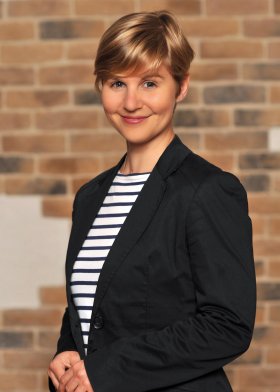 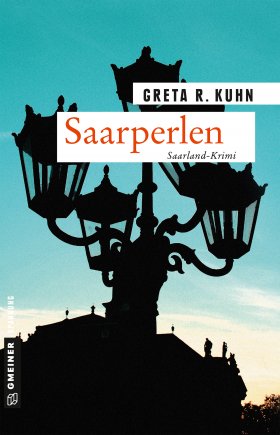 SaarperlenGreta R. Kuhn311 SeitenEUR 14,00 [D] / EUR 14,40 [A]ISBN 978-3-8392-2500-4Erscheinungstermin: 14. August 2019 (Copyright Porträt: © Michael Kleinespel) Kontaktadresse: Gmeiner-Verlag GmbH Petra WendlerIm Ehnried 588605 MeßkirchTelefon: 07575/2095-153Fax: 07575/2095-29petra.wendler@gmeiner-verlag.dewww.gmeiner-verlag.deAnforderung von Rezensionsexemplaren:Greta R. Kuhn »Saarperlen«, ISBN 978-3-8392-2500-4Absender:RedaktionAnsprechpartnerStraßeLand-PLZ OrtTelefon / TelefaxE-Mail